COLEGIO EMILIA RIQUELME 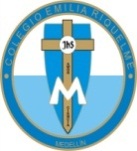 CIENCIAS NATURALES Y ÉTICASEMANA 4 AL 8 DE MAYOSEGUNDO PERIODO                                   NOMBRE: __________________________________________GRADO: 3°  TEMA. EL REINO VEGETAL Y LOS PULMONES DE NUESTRO PLANETADESEMPEÑO: Reconozco la importancia de las plantas como fuente de alimento y oxígenoEl tema que vamos a ver en ciencias esta semana te va a gustar mucho. Al leer comprensivamente vamos aprender muchísimo. Observa con atención las imágenes, todos los cuadros y palabras que la explican. Conocerás muchas cosas sobre las plantas.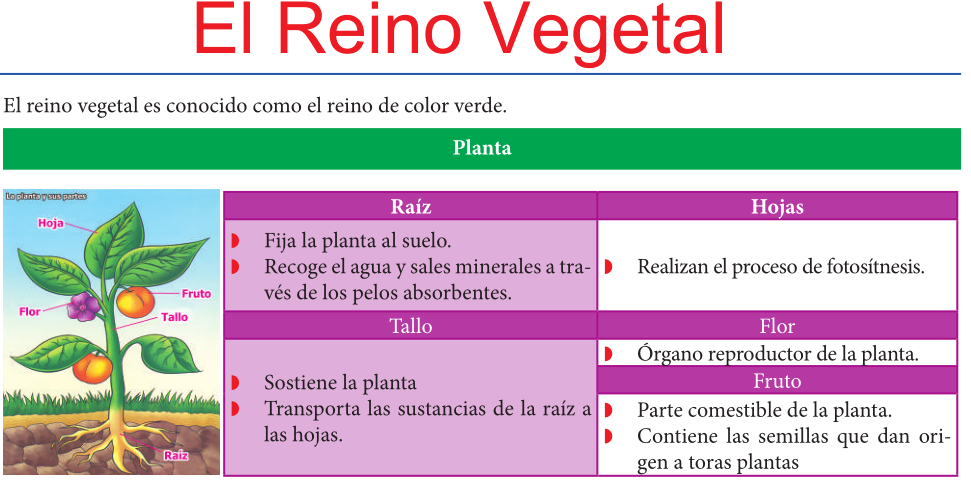 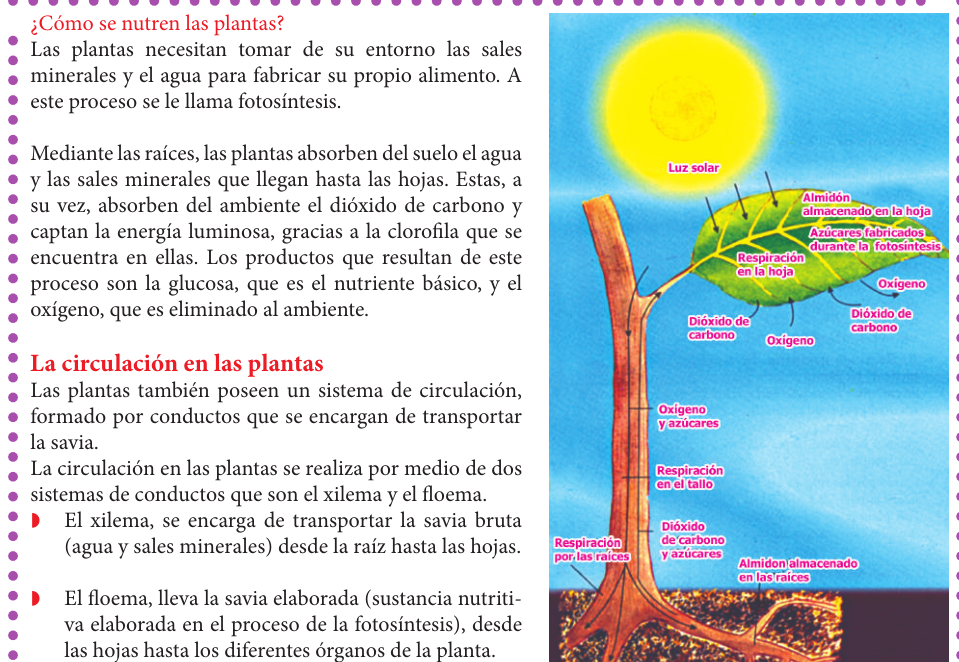 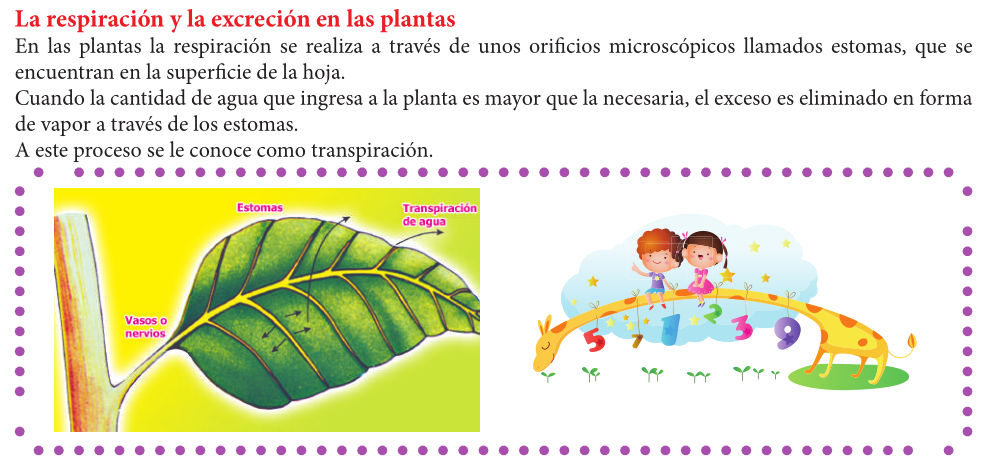 Ahora para verificar lo que aprendiste y  profundizar sobre el tema rodea la respuesta única verdadera que tiene cada pregunta.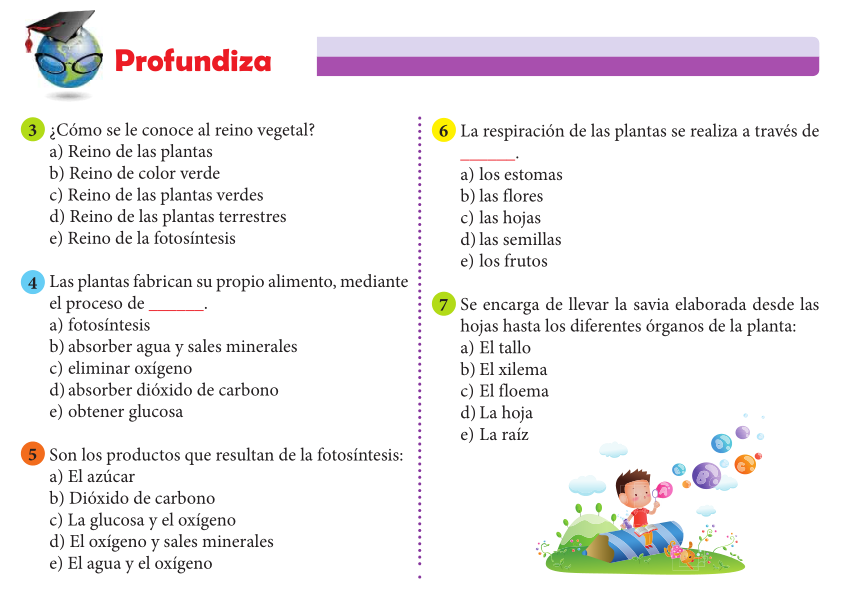 Hemos aprendido que las plantas por medio de la fotosíntesis producen el OXIGENO que es el que necesitamos para respirar los SERES HUMANOS. Escribe una frase decorada, motivando a las personas a cuidar las plantas y sembrar árboles para mejorar el medio ambiente.